Pandemin snart över?Med glädje ser vi alla fram emot en mer normal tillvaro. Det är nu mer än två år sedan styrelsen hade möjlighet att bjuda in till någon medlemsaktivitet. 
Under våren kommer styrelsen att bjuda in till träffar med fika och informationsutbyte.
Steg 1: Det är nu åter möjligt att hyra medlemslokalen Rosenbad för samvaro eller för dina gäster att övernatta i.Entrédörrar, passersystem mm Besiktning av entrédörrar är genomförd.Snart kommer vi att tas bort koden till passersystemet. Använd tag för automatik.Behöver du ställa upp entrédörren? 
Det finns en instruktion för hur man gör på anslagstavlan. Lägg inte en sten eller annat föremål för att ställa upp dörren, då förstörs automatiken.Stambytet 2018–2019
Två-årsbesiktning efter stambytet och badrumsrenoveringen kommer att utföras i mitten av mars. 
Stickprov kommer att göras vid besiktningen och meddelande kommer att ges till de lägenheter som blir berörda.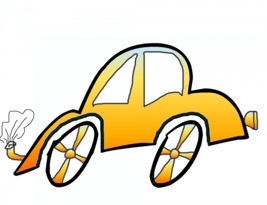 MiljöhusFöreningen har tyvärr fått avslag från kommunen på vår ansökan om att bygga ett miljöhus. Styrelsen tittar vidare på andra lösningar för vår sophantering, som idag är problematisk. SoprumDet blir ofta överfullt i våra sopkärl, många gånger på grund av att annat än hushållssopor slängs i kärlen. Vi kan undvika detta genom att utnyttja frikorten till återvinningen lite bättre.När det är fullt i kärlen så ställ inte kassar på golvet. 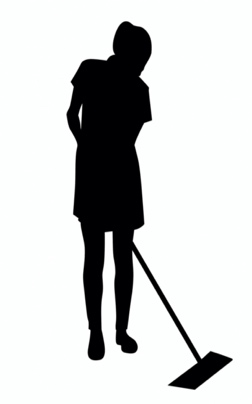 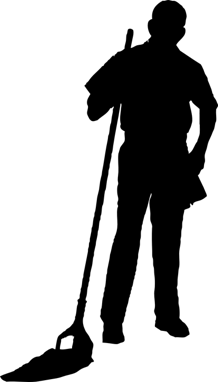 TvättstuganDet är vi medlemmar som ansvarar för ordningen i tvättstugan. Ingen gillar att behöva starta sitt tvättpass med att städa efter någon annan! Bilar på gårdenDu kan köra in på gården för att lasta i och ur bilen, men du kan inte använda bilen som p-plats. Styrelsen kommer, till mångas glädje, att byta ut bommen vid Forsvägen 11–13.